Massachusetts Department of Environmental Protection Bureau of Water Resources – Groundwater Discharge, Surface Water Discharge, Reclaimed Water Use and Watershed PermitsCertification StatementFor WP 11, 68, 79, 80, 81, 84, 85, 86, 87, 88, 89, 90, 95, 96, 97, 98 and WM 16Massachusetts Department of Environmental Protection Bureau of Water Resources – Groundwater Discharge, Surface Water Discharge, Reclaimed Water Use and Watershed PermitsCertification StatementFor WP 11, 68, 79, 80, 81, 84, 85, 86, 87, 88, 89, 90, 95, 96, 97, 98 and WM 16Massachusetts Department of Environmental Protection Bureau of Water Resources – Groundwater Discharge, Surface Water Discharge, Reclaimed Water Use and Watershed PermitsCertification StatementFor WP 11, 68, 79, 80, 81, 84, 85, 86, 87, 88, 89, 90, 95, 96, 97, 98 and WM 16Massachusetts Department of Environmental Protection Bureau of Water Resources – Groundwater Discharge, Surface Water Discharge, Reclaimed Water Use and Watershed PermitsCertification StatementFor WP 11, 68, 79, 80, 81, 84, 85, 86, 87, 88, 89, 90, 95, 96, 97, 98 and WM 16Massachusetts Department of Environmental Protection Bureau of Water Resources – Groundwater Discharge, Surface Water Discharge, Reclaimed Water Use and Watershed PermitsCertification StatementFor WP 11, 68, 79, 80, 81, 84, 85, 86, 87, 88, 89, 90, 95, 96, 97, 98 and WM 16Massachusetts Department of Environmental Protection Bureau of Water Resources – Groundwater Discharge, Surface Water Discharge, Reclaimed Water Use and Watershed PermitsCertification StatementFor WP 11, 68, 79, 80, 81, 84, 85, 86, 87, 88, 89, 90, 95, 96, 97, 98 and WM 16Massachusetts Department of Environmental Protection Bureau of Water Resources – Groundwater Discharge, Surface Water Discharge, Reclaimed Water Use and Watershed PermitsCertification StatementFor WP 11, 68, 79, 80, 81, 84, 85, 86, 87, 88, 89, 90, 95, 96, 97, 98 and WM 16Massachusetts Department of Environmental Protection Bureau of Water Resources – Groundwater Discharge, Surface Water Discharge, Reclaimed Water Use and Watershed PermitsCertification StatementFor WP 11, 68, 79, 80, 81, 84, 85, 86, 87, 88, 89, 90, 95, 96, 97, 98 and WM 16Massachusetts Department of Environmental Protection Bureau of Water Resources – Groundwater Discharge, Surface Water Discharge, Reclaimed Water Use and Watershed PermitsCertification StatementFor WP 11, 68, 79, 80, 81, 84, 85, 86, 87, 88, 89, 90, 95, 96, 97, 98 and WM 16A. Engineer InformationA. Engineer InformationA. Engineer InformationA. Engineer InformationA. Engineer InformationA. Engineer InformationA. Engineer InformationA. Engineer InformationA. Engineer InformationImportant: When filling out forms on the computer, use only the tab key to move your cursor - do not use the return key.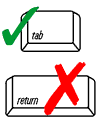 Engineer NameEngineer NameEngineer NameEngineer NameEngineer NameEngineer NameEngineer NameEngineer NameEngineer NameImportant: When filling out forms on the computer, use only the tab key to move your cursor - do not use the return key.Company	Company	Company	Company	Company	Company	Company	Company	Company	Important: When filling out forms on the computer, use only the tab key to move your cursor - do not use the return key.Street AddressStreet AddressStreet AddressStreet AddressStreet AddressStreet AddressCity City City Important: When filling out forms on the computer, use only the tab key to move your cursor - do not use the return key.StateStateZip CodeZip CodeZip CodeZip CodeTelephoneTelephoneEmail AddressImportant: When filling out forms on the computer, use only the tab key to move your cursor - do not use the return key.B. CertificationB. CertificationB. CertificationB. CertificationB. CertificationB. CertificationB. CertificationB. CertificationB. CertificationImportant: When filling out forms on the computer, use only the tab key to move your cursor - do not use the return key.	I, NameNameNameNameNameNameNameNameImportant: When filling out forms on the computer, use only the tab key to move your cursor - do not use the return key.	attest under the pains and penalties of perjury:	attest under the pains and penalties of perjury:	attest under the pains and penalties of perjury:	attest under the pains and penalties of perjury:	attest under the pains and penalties of perjury:	attest under the pains and penalties of perjury:	attest under the pains and penalties of perjury:	attest under the pains and penalties of perjury:	attest under the pains and penalties of perjury:Important: When filling out forms on the computer, use only the tab key to move your cursor - do not use the return key.	(i)  that I am a registered professional engineer in the State of Massachusetts, with a concentration in sanitary, civil, or environmental engineering, and am employed by	(i)  that I am a registered professional engineer in the State of Massachusetts, with a concentration in sanitary, civil, or environmental engineering, and am employed by	(i)  that I am a registered professional engineer in the State of Massachusetts, with a concentration in sanitary, civil, or environmental engineering, and am employed by	(i)  that I am a registered professional engineer in the State of Massachusetts, with a concentration in sanitary, civil, or environmental engineering, and am employed by	(i)  that I am a registered professional engineer in the State of Massachusetts, with a concentration in sanitary, civil, or environmental engineering, and am employed by	(i)  that I am a registered professional engineer in the State of Massachusetts, with a concentration in sanitary, civil, or environmental engineering, and am employed by	(i)  that I am a registered professional engineer in the State of Massachusetts, with a concentration in sanitary, civil, or environmental engineering, and am employed by	(i)  that I am a registered professional engineer in the State of Massachusetts, with a concentration in sanitary, civil, or environmental engineering, and am employed by	(i)  that I am a registered professional engineer in the State of Massachusetts, with a concentration in sanitary, civil, or environmental engineering, and am employed byImportant: When filling out forms on the computer, use only the tab key to move your cursor - do not use the return key.Name of Company/FirmName of Company/FirmName of Company/FirmName of Company/FirmName of Company/FirmName of Company/FirmName of Company/FirmName of Company/FirmName of Company/FirmImportant: When filling out forms on the computer, use only the tab key to move your cursor - do not use the return key.	(ii)	that 	 the Engineering Report			 the Plans and Specifications	(ii)	that 	 the Engineering Report			 the Plans and Specifications	(ii)	that 	 the Engineering Report			 the Plans and Specifications	(ii)	that 	 the Engineering Report			 the Plans and Specifications	(ii)	that 	 the Engineering Report			 the Plans and Specifications  for  forName of FacilityName of FacilityImportant: When filling out forms on the computer, use only the tab key to move your cursor - do not use the return key. 	have been prepared in accordance with modern sanitary engineering practice and all applicable federal, state, and local laws, regulations, and standards, except where otherwise approved by the Department, including, but not limited to the current editions of TR-16 (Guides For The Design Of Wastewater Treatment Works), the Massachusetts Guidelines for the Design, Construction, Operation and Maintenance of Small Wastewater Treatment Facilities with Land Disposal, and the Massachusetts State Building Code; and       that the facility, as designed, is capable of meeting the required effluent standards described in the Engineering Report included as part of this permit application.  	have been prepared in accordance with modern sanitary engineering practice and all applicable federal, state, and local laws, regulations, and standards, except where otherwise approved by the Department, including, but not limited to the current editions of TR-16 (Guides For The Design Of Wastewater Treatment Works), the Massachusetts Guidelines for the Design, Construction, Operation and Maintenance of Small Wastewater Treatment Facilities with Land Disposal, and the Massachusetts State Building Code; and       that the facility, as designed, is capable of meeting the required effluent standards described in the Engineering Report included as part of this permit application.  	have been prepared in accordance with modern sanitary engineering practice and all applicable federal, state, and local laws, regulations, and standards, except where otherwise approved by the Department, including, but not limited to the current editions of TR-16 (Guides For The Design Of Wastewater Treatment Works), the Massachusetts Guidelines for the Design, Construction, Operation and Maintenance of Small Wastewater Treatment Facilities with Land Disposal, and the Massachusetts State Building Code; and       that the facility, as designed, is capable of meeting the required effluent standards described in the Engineering Report included as part of this permit application.  	have been prepared in accordance with modern sanitary engineering practice and all applicable federal, state, and local laws, regulations, and standards, except where otherwise approved by the Department, including, but not limited to the current editions of TR-16 (Guides For The Design Of Wastewater Treatment Works), the Massachusetts Guidelines for the Design, Construction, Operation and Maintenance of Small Wastewater Treatment Facilities with Land Disposal, and the Massachusetts State Building Code; and       that the facility, as designed, is capable of meeting the required effluent standards described in the Engineering Report included as part of this permit application.  	have been prepared in accordance with modern sanitary engineering practice and all applicable federal, state, and local laws, regulations, and standards, except where otherwise approved by the Department, including, but not limited to the current editions of TR-16 (Guides For The Design Of Wastewater Treatment Works), the Massachusetts Guidelines for the Design, Construction, Operation and Maintenance of Small Wastewater Treatment Facilities with Land Disposal, and the Massachusetts State Building Code; and       that the facility, as designed, is capable of meeting the required effluent standards described in the Engineering Report included as part of this permit application.  	have been prepared in accordance with modern sanitary engineering practice and all applicable federal, state, and local laws, regulations, and standards, except where otherwise approved by the Department, including, but not limited to the current editions of TR-16 (Guides For The Design Of Wastewater Treatment Works), the Massachusetts Guidelines for the Design, Construction, Operation and Maintenance of Small Wastewater Treatment Facilities with Land Disposal, and the Massachusetts State Building Code; and       that the facility, as designed, is capable of meeting the required effluent standards described in the Engineering Report included as part of this permit application.  	have been prepared in accordance with modern sanitary engineering practice and all applicable federal, state, and local laws, regulations, and standards, except where otherwise approved by the Department, including, but not limited to the current editions of TR-16 (Guides For The Design Of Wastewater Treatment Works), the Massachusetts Guidelines for the Design, Construction, Operation and Maintenance of Small Wastewater Treatment Facilities with Land Disposal, and the Massachusetts State Building Code; and       that the facility, as designed, is capable of meeting the required effluent standards described in the Engineering Report included as part of this permit application.  	have been prepared in accordance with modern sanitary engineering practice and all applicable federal, state, and local laws, regulations, and standards, except where otherwise approved by the Department, including, but not limited to the current editions of TR-16 (Guides For The Design Of Wastewater Treatment Works), the Massachusetts Guidelines for the Design, Construction, Operation and Maintenance of Small Wastewater Treatment Facilities with Land Disposal, and the Massachusetts State Building Code; and       that the facility, as designed, is capable of meeting the required effluent standards described in the Engineering Report included as part of this permit application.  	have been prepared in accordance with modern sanitary engineering practice and all applicable federal, state, and local laws, regulations, and standards, except where otherwise approved by the Department, including, but not limited to the current editions of TR-16 (Guides For The Design Of Wastewater Treatment Works), the Massachusetts Guidelines for the Design, Construction, Operation and Maintenance of Small Wastewater Treatment Facilities with Land Disposal, and the Massachusetts State Building Code; and       that the facility, as designed, is capable of meeting the required effluent standards described in the Engineering Report included as part of this permit application.  	have been prepared in accordance with modern sanitary engineering practice and all applicable federal, state, and local laws, regulations, and standards, except where otherwise approved by the Department, including, but not limited to the current editions of TR-16 (Guides For The Design Of Wastewater Treatment Works), the Massachusetts Guidelines for the Design, Construction, Operation and Maintenance of Small Wastewater Treatment Facilities with Land Disposal, and the Massachusetts State Building Code; and       that the facility, as designed, is capable of meeting the required effluent standards described in the Engineering Report included as part of this permit application.  	have been prepared in accordance with modern sanitary engineering practice and all applicable federal, state, and local laws, regulations, and standards, except where otherwise approved by the Department, including, but not limited to the current editions of TR-16 (Guides For The Design Of Wastewater Treatment Works), the Massachusetts Guidelines for the Design, Construction, Operation and Maintenance of Small Wastewater Treatment Facilities with Land Disposal, and the Massachusetts State Building Code; and       that the facility, as designed, is capable of meeting the required effluent standards described in the Engineering Report included as part of this permit application.  	have been prepared in accordance with modern sanitary engineering practice and all applicable federal, state, and local laws, regulations, and standards, except where otherwise approved by the Department, including, but not limited to the current editions of TR-16 (Guides For The Design Of Wastewater Treatment Works), the Massachusetts Guidelines for the Design, Construction, Operation and Maintenance of Small Wastewater Treatment Facilities with Land Disposal, and the Massachusetts State Building Code; and       that the facility, as designed, is capable of meeting the required effluent standards described in the Engineering Report included as part of this permit application.  	have been prepared in accordance with modern sanitary engineering practice and all applicable federal, state, and local laws, regulations, and standards, except where otherwise approved by the Department, including, but not limited to the current editions of TR-16 (Guides For The Design Of Wastewater Treatment Works), the Massachusetts Guidelines for the Design, Construction, Operation and Maintenance of Small Wastewater Treatment Facilities with Land Disposal, and the Massachusetts State Building Code; and       that the facility, as designed, is capable of meeting the required effluent standards described in the Engineering Report included as part of this permit application.  	have been prepared in accordance with modern sanitary engineering practice and all applicable federal, state, and local laws, regulations, and standards, except where otherwise approved by the Department, including, but not limited to the current editions of TR-16 (Guides For The Design Of Wastewater Treatment Works), the Massachusetts Guidelines for the Design, Construction, Operation and Maintenance of Small Wastewater Treatment Facilities with Land Disposal, and the Massachusetts State Building Code; and       that the facility, as designed, is capable of meeting the required effluent standards described in the Engineering Report included as part of this permit application.  	have been prepared in accordance with modern sanitary engineering practice and all applicable federal, state, and local laws, regulations, and standards, except where otherwise approved by the Department, including, but not limited to the current editions of TR-16 (Guides For The Design Of Wastewater Treatment Works), the Massachusetts Guidelines for the Design, Construction, Operation and Maintenance of Small Wastewater Treatment Facilities with Land Disposal, and the Massachusetts State Building Code; and       that the facility, as designed, is capable of meeting the required effluent standards described in the Engineering Report included as part of this permit application.  	have been prepared in accordance with modern sanitary engineering practice and all applicable federal, state, and local laws, regulations, and standards, except where otherwise approved by the Department, including, but not limited to the current editions of TR-16 (Guides For The Design Of Wastewater Treatment Works), the Massachusetts Guidelines for the Design, Construction, Operation and Maintenance of Small Wastewater Treatment Facilities with Land Disposal, and the Massachusetts State Building Code; and       that the facility, as designed, is capable of meeting the required effluent standards described in the Engineering Report included as part of this permit application.  	have been prepared in accordance with modern sanitary engineering practice and all applicable federal, state, and local laws, regulations, and standards, except where otherwise approved by the Department, including, but not limited to the current editions of TR-16 (Guides For The Design Of Wastewater Treatment Works), the Massachusetts Guidelines for the Design, Construction, Operation and Maintenance of Small Wastewater Treatment Facilities with Land Disposal, and the Massachusetts State Building Code; and       that the facility, as designed, is capable of meeting the required effluent standards described in the Engineering Report included as part of this permit application.  	have been prepared in accordance with modern sanitary engineering practice and all applicable federal, state, and local laws, regulations, and standards, except where otherwise approved by the Department, including, but not limited to the current editions of TR-16 (Guides For The Design Of Wastewater Treatment Works), the Massachusetts Guidelines for the Design, Construction, Operation and Maintenance of Small Wastewater Treatment Facilities with Land Disposal, and the Massachusetts State Building Code; and       that the facility, as designed, is capable of meeting the required effluent standards described in the Engineering Report included as part of this permit application.  	have been prepared in accordance with modern sanitary engineering practice and all applicable federal, state, and local laws, regulations, and standards, except where otherwise approved by the Department, including, but not limited to the current editions of TR-16 (Guides For The Design Of Wastewater Treatment Works), the Massachusetts Guidelines for the Design, Construction, Operation and Maintenance of Small Wastewater Treatment Facilities with Land Disposal, and the Massachusetts State Building Code; and       that the facility, as designed, is capable of meeting the required effluent standards described in the Engineering Report included as part of this permit application.  	have been prepared in accordance with modern sanitary engineering practice and all applicable federal, state, and local laws, regulations, and standards, except where otherwise approved by the Department, including, but not limited to the current editions of TR-16 (Guides For The Design Of Wastewater Treatment Works), the Massachusetts Guidelines for the Design, Construction, Operation and Maintenance of Small Wastewater Treatment Facilities with Land Disposal, and the Massachusetts State Building Code; and       that the facility, as designed, is capable of meeting the required effluent standards described in the Engineering Report included as part of this permit application.  	have been prepared in accordance with modern sanitary engineering practice and all applicable federal, state, and local laws, regulations, and standards, except where otherwise approved by the Department, including, but not limited to the current editions of TR-16 (Guides For The Design Of Wastewater Treatment Works), the Massachusetts Guidelines for the Design, Construction, Operation and Maintenance of Small Wastewater Treatment Facilities with Land Disposal, and the Massachusetts State Building Code; and       that the facility, as designed, is capable of meeting the required effluent standards described in the Engineering Report included as part of this permit application.  	have been prepared in accordance with modern sanitary engineering practice and all applicable federal, state, and local laws, regulations, and standards, except where otherwise approved by the Department, including, but not limited to the current editions of TR-16 (Guides For The Design Of Wastewater Treatment Works), the Massachusetts Guidelines for the Design, Construction, Operation and Maintenance of Small Wastewater Treatment Facilities with Land Disposal, and the Massachusetts State Building Code; and       that the facility, as designed, is capable of meeting the required effluent standards described in the Engineering Report included as part of this permit application.  	have been prepared in accordance with modern sanitary engineering practice and all applicable federal, state, and local laws, regulations, and standards, except where otherwise approved by the Department, including, but not limited to the current editions of TR-16 (Guides For The Design Of Wastewater Treatment Works), the Massachusetts Guidelines for the Design, Construction, Operation and Maintenance of Small Wastewater Treatment Facilities with Land Disposal, and the Massachusetts State Building Code; and       that the facility, as designed, is capable of meeting the required effluent standards described in the Engineering Report included as part of this permit application.  	have been prepared in accordance with modern sanitary engineering practice and all applicable federal, state, and local laws, regulations, and standards, except where otherwise approved by the Department, including, but not limited to the current editions of TR-16 (Guides For The Design Of Wastewater Treatment Works), the Massachusetts Guidelines for the Design, Construction, Operation and Maintenance of Small Wastewater Treatment Facilities with Land Disposal, and the Massachusetts State Building Code; and       that the facility, as designed, is capable of meeting the required effluent standards described in the Engineering Report included as part of this permit application.  	have been prepared in accordance with modern sanitary engineering practice and all applicable federal, state, and local laws, regulations, and standards, except where otherwise approved by the Department, including, but not limited to the current editions of TR-16 (Guides For The Design Of Wastewater Treatment Works), the Massachusetts Guidelines for the Design, Construction, Operation and Maintenance of Small Wastewater Treatment Facilities with Land Disposal, and the Massachusetts State Building Code; and       that the facility, as designed, is capable of meeting the required effluent standards described in the Engineering Report included as part of this permit application.  	have been prepared in accordance with modern sanitary engineering practice and all applicable federal, state, and local laws, regulations, and standards, except where otherwise approved by the Department, including, but not limited to the current editions of TR-16 (Guides For The Design Of Wastewater Treatment Works), the Massachusetts Guidelines for the Design, Construction, Operation and Maintenance of Small Wastewater Treatment Facilities with Land Disposal, and the Massachusetts State Building Code; and       that the facility, as designed, is capable of meeting the required effluent standards described in the Engineering Report included as part of this permit application.  	have been prepared in accordance with modern sanitary engineering practice and all applicable federal, state, and local laws, regulations, and standards, except where otherwise approved by the Department, including, but not limited to the current editions of TR-16 (Guides For The Design Of Wastewater Treatment Works), the Massachusetts Guidelines for the Design, Construction, Operation and Maintenance of Small Wastewater Treatment Facilities with Land Disposal, and the Massachusetts State Building Code; and       that the facility, as designed, is capable of meeting the required effluent standards described in the Engineering Report included as part of this permit application.  	have been prepared in accordance with modern sanitary engineering practice and all applicable federal, state, and local laws, regulations, and standards, except where otherwise approved by the Department, including, but not limited to the current editions of TR-16 (Guides For The Design Of Wastewater Treatment Works), the Massachusetts Guidelines for the Design, Construction, Operation and Maintenance of Small Wastewater Treatment Facilities with Land Disposal, and the Massachusetts State Building Code; and       that the facility, as designed, is capable of meeting the required effluent standards described in the Engineering Report included as part of this permit application.  	have been prepared in accordance with modern sanitary engineering practice and all applicable federal, state, and local laws, regulations, and standards, except where otherwise approved by the Department, including, but not limited to the current editions of TR-16 (Guides For The Design Of Wastewater Treatment Works), the Massachusetts Guidelines for the Design, Construction, Operation and Maintenance of Small Wastewater Treatment Facilities with Land Disposal, and the Massachusetts State Building Code; and       that the facility, as designed, is capable of meeting the required effluent standards described in the Engineering Report included as part of this permit application.  	have been prepared in accordance with modern sanitary engineering practice and all applicable federal, state, and local laws, regulations, and standards, except where otherwise approved by the Department, including, but not limited to the current editions of TR-16 (Guides For The Design Of Wastewater Treatment Works), the Massachusetts Guidelines for the Design, Construction, Operation and Maintenance of Small Wastewater Treatment Facilities with Land Disposal, and the Massachusetts State Building Code; and       that the facility, as designed, is capable of meeting the required effluent standards described in the Engineering Report included as part of this permit application.  	have been prepared in accordance with modern sanitary engineering practice and all applicable federal, state, and local laws, regulations, and standards, except where otherwise approved by the Department, including, but not limited to the current editions of TR-16 (Guides For The Design Of Wastewater Treatment Works), the Massachusetts Guidelines for the Design, Construction, Operation and Maintenance of Small Wastewater Treatment Facilities with Land Disposal, and the Massachusetts State Building Code; and       that the facility, as designed, is capable of meeting the required effluent standards described in the Engineering Report included as part of this permit application.  	have been prepared in accordance with modern sanitary engineering practice and all applicable federal, state, and local laws, regulations, and standards, except where otherwise approved by the Department, including, but not limited to the current editions of TR-16 (Guides For The Design Of Wastewater Treatment Works), the Massachusetts Guidelines for the Design, Construction, Operation and Maintenance of Small Wastewater Treatment Facilities with Land Disposal, and the Massachusetts State Building Code; and       that the facility, as designed, is capable of meeting the required effluent standards described in the Engineering Report included as part of this permit application.  	have been prepared in accordance with modern sanitary engineering practice and all applicable federal, state, and local laws, regulations, and standards, except where otherwise approved by the Department, including, but not limited to the current editions of TR-16 (Guides For The Design Of Wastewater Treatment Works), the Massachusetts Guidelines for the Design, Construction, Operation and Maintenance of Small Wastewater Treatment Facilities with Land Disposal, and the Massachusetts State Building Code; and       that the facility, as designed, is capable of meeting the required effluent standards described in the Engineering Report included as part of this permit application.  	have been prepared in accordance with modern sanitary engineering practice and all applicable federal, state, and local laws, regulations, and standards, except where otherwise approved by the Department, including, but not limited to the current editions of TR-16 (Guides For The Design Of Wastewater Treatment Works), the Massachusetts Guidelines for the Design, Construction, Operation and Maintenance of Small Wastewater Treatment Facilities with Land Disposal, and the Massachusetts State Building Code; and       that the facility, as designed, is capable of meeting the required effluent standards described in the Engineering Report included as part of this permit application.  	have been prepared in accordance with modern sanitary engineering practice and all applicable federal, state, and local laws, regulations, and standards, except where otherwise approved by the Department, including, but not limited to the current editions of TR-16 (Guides For The Design Of Wastewater Treatment Works), the Massachusetts Guidelines for the Design, Construction, Operation and Maintenance of Small Wastewater Treatment Facilities with Land Disposal, and the Massachusetts State Building Code; and       that the facility, as designed, is capable of meeting the required effluent standards described in the Engineering Report included as part of this permit application.  	have been prepared in accordance with modern sanitary engineering practice and all applicable federal, state, and local laws, regulations, and standards, except where otherwise approved by the Department, including, but not limited to the current editions of TR-16 (Guides For The Design Of Wastewater Treatment Works), the Massachusetts Guidelines for the Design, Construction, Operation and Maintenance of Small Wastewater Treatment Facilities with Land Disposal, and the Massachusetts State Building Code; and       that the facility, as designed, is capable of meeting the required effluent standards described in the Engineering Report included as part of this permit application.  	have been prepared in accordance with modern sanitary engineering practice and all applicable federal, state, and local laws, regulations, and standards, except where otherwise approved by the Department, including, but not limited to the current editions of TR-16 (Guides For The Design Of Wastewater Treatment Works), the Massachusetts Guidelines for the Design, Construction, Operation and Maintenance of Small Wastewater Treatment Facilities with Land Disposal, and the Massachusetts State Building Code; and       that the facility, as designed, is capable of meeting the required effluent standards described in the Engineering Report included as part of this permit application.  	have been prepared in accordance with modern sanitary engineering practice and all applicable federal, state, and local laws, regulations, and standards, except where otherwise approved by the Department, including, but not limited to the current editions of TR-16 (Guides For The Design Of Wastewater Treatment Works), the Massachusetts Guidelines for the Design, Construction, Operation and Maintenance of Small Wastewater Treatment Facilities with Land Disposal, and the Massachusetts State Building Code; and       that the facility, as designed, is capable of meeting the required effluent standards described in the Engineering Report included as part of this permit application.  	have been prepared in accordance with modern sanitary engineering practice and all applicable federal, state, and local laws, regulations, and standards, except where otherwise approved by the Department, including, but not limited to the current editions of TR-16 (Guides For The Design Of Wastewater Treatment Works), the Massachusetts Guidelines for the Design, Construction, Operation and Maintenance of Small Wastewater Treatment Facilities with Land Disposal, and the Massachusetts State Building Code; and       that the facility, as designed, is capable of meeting the required effluent standards described in the Engineering Report included as part of this permit application.  	have been prepared in accordance with modern sanitary engineering practice and all applicable federal, state, and local laws, regulations, and standards, except where otherwise approved by the Department, including, but not limited to the current editions of TR-16 (Guides For The Design Of Wastewater Treatment Works), the Massachusetts Guidelines for the Design, Construction, Operation and Maintenance of Small Wastewater Treatment Facilities with Land Disposal, and the Massachusetts State Building Code; and       that the facility, as designed, is capable of meeting the required effluent standards described in the Engineering Report included as part of this permit application.  	have been prepared in accordance with modern sanitary engineering practice and all applicable federal, state, and local laws, regulations, and standards, except where otherwise approved by the Department, including, but not limited to the current editions of TR-16 (Guides For The Design Of Wastewater Treatment Works), the Massachusetts Guidelines for the Design, Construction, Operation and Maintenance of Small Wastewater Treatment Facilities with Land Disposal, and the Massachusetts State Building Code; and       that the facility, as designed, is capable of meeting the required effluent standards described in the Engineering Report included as part of this permit application.  	have been prepared in accordance with modern sanitary engineering practice and all applicable federal, state, and local laws, regulations, and standards, except where otherwise approved by the Department, including, but not limited to the current editions of TR-16 (Guides For The Design Of Wastewater Treatment Works), the Massachusetts Guidelines for the Design, Construction, Operation and Maintenance of Small Wastewater Treatment Facilities with Land Disposal, and the Massachusetts State Building Code; and       that the facility, as designed, is capable of meeting the required effluent standards described in the Engineering Report included as part of this permit application.  	have been prepared in accordance with modern sanitary engineering practice and all applicable federal, state, and local laws, regulations, and standards, except where otherwise approved by the Department, including, but not limited to the current editions of TR-16 (Guides For The Design Of Wastewater Treatment Works), the Massachusetts Guidelines for the Design, Construction, Operation and Maintenance of Small Wastewater Treatment Facilities with Land Disposal, and the Massachusetts State Building Code; and       that the facility, as designed, is capable of meeting the required effluent standards described in the Engineering Report included as part of this permit application.  	have been prepared in accordance with modern sanitary engineering practice and all applicable federal, state, and local laws, regulations, and standards, except where otherwise approved by the Department, including, but not limited to the current editions of TR-16 (Guides For The Design Of Wastewater Treatment Works), the Massachusetts Guidelines for the Design, Construction, Operation and Maintenance of Small Wastewater Treatment Facilities with Land Disposal, and the Massachusetts State Building Code; and       that the facility, as designed, is capable of meeting the required effluent standards described in the Engineering Report included as part of this permit application.  	have been prepared in accordance with modern sanitary engineering practice and all applicable federal, state, and local laws, regulations, and standards, except where otherwise approved by the Department, including, but not limited to the current editions of TR-16 (Guides For The Design Of Wastewater Treatment Works), the Massachusetts Guidelines for the Design, Construction, Operation and Maintenance of Small Wastewater Treatment Facilities with Land Disposal, and the Massachusetts State Building Code; and       that the facility, as designed, is capable of meeting the required effluent standards described in the Engineering Report included as part of this permit application. 	(iii)	  that the Hydrogeological Evaluation prepared for this project and approved by MassDEP on	(iii)	  that the Hydrogeological Evaluation prepared for this project and approved by MassDEP on	(iii)	  that the Hydrogeological Evaluation prepared for this project and approved by MassDEP on	(iii)	  that the Hydrogeological Evaluation prepared for this project and approved by MassDEP on	(iii)	  that the Hydrogeological Evaluation prepared for this project and approved by MassDEP on	(iii)	  that the Hydrogeological Evaluation prepared for this project and approved by MassDEP on	(iii)	  that the Hydrogeological Evaluation prepared for this project and approved by MassDEP on	(iii)	  that the Hydrogeological Evaluation prepared for this project and approved by MassDEP on	(iii)	  that the Hydrogeological Evaluation prepared for this project and approved by MassDEP onDateDateDate	forName of FacilityName of FacilityName of FacilityName of FacilityName of Facility	is consistent with the site conditions and design parameters for this facility, including, but not limited to: design flow, site design, hydraulic loading rate, and location of public and private potable water supply wells, and potential impacts of the proposed facility to nearby sensitive receptors and/or property.	I am aware that there are significant penalties including, but not limited to possible fines and imprisonment for willfully submitting false, inaccurate, misleading or incomplete information.  I am also aware that submitting false, inaccurate misleading or incomplete information could lead to modification, suspension or revocation of any permit granted pursuant to this application.		is consistent with the site conditions and design parameters for this facility, including, but not limited to: design flow, site design, hydraulic loading rate, and location of public and private potable water supply wells, and potential impacts of the proposed facility to nearby sensitive receptors and/or property.	I am aware that there are significant penalties including, but not limited to possible fines and imprisonment for willfully submitting false, inaccurate, misleading or incomplete information.  I am also aware that submitting false, inaccurate misleading or incomplete information could lead to modification, suspension or revocation of any permit granted pursuant to this application.		is consistent with the site conditions and design parameters for this facility, including, but not limited to: design flow, site design, hydraulic loading rate, and location of public and private potable water supply wells, and potential impacts of the proposed facility to nearby sensitive receptors and/or property.	I am aware that there are significant penalties including, but not limited to possible fines and imprisonment for willfully submitting false, inaccurate, misleading or incomplete information.  I am also aware that submitting false, inaccurate misleading or incomplete information could lead to modification, suspension or revocation of any permit granted pursuant to this application.		is consistent with the site conditions and design parameters for this facility, including, but not limited to: design flow, site design, hydraulic loading rate, and location of public and private potable water supply wells, and potential impacts of the proposed facility to nearby sensitive receptors and/or property.	I am aware that there are significant penalties including, but not limited to possible fines and imprisonment for willfully submitting false, inaccurate, misleading or incomplete information.  I am also aware that submitting false, inaccurate misleading or incomplete information could lead to modification, suspension or revocation of any permit granted pursuant to this application.		is consistent with the site conditions and design parameters for this facility, including, but not limited to: design flow, site design, hydraulic loading rate, and location of public and private potable water supply wells, and potential impacts of the proposed facility to nearby sensitive receptors and/or property.	I am aware that there are significant penalties including, but not limited to possible fines and imprisonment for willfully submitting false, inaccurate, misleading or incomplete information.  I am also aware that submitting false, inaccurate misleading or incomplete information could lead to modification, suspension or revocation of any permit granted pursuant to this application.		is consistent with the site conditions and design parameters for this facility, including, but not limited to: design flow, site design, hydraulic loading rate, and location of public and private potable water supply wells, and potential impacts of the proposed facility to nearby sensitive receptors and/or property.	I am aware that there are significant penalties including, but not limited to possible fines and imprisonment for willfully submitting false, inaccurate, misleading or incomplete information.  I am also aware that submitting false, inaccurate misleading or incomplete information could lead to modification, suspension or revocation of any permit granted pursuant to this application.		is consistent with the site conditions and design parameters for this facility, including, but not limited to: design flow, site design, hydraulic loading rate, and location of public and private potable water supply wells, and potential impacts of the proposed facility to nearby sensitive receptors and/or property.	I am aware that there are significant penalties including, but not limited to possible fines and imprisonment for willfully submitting false, inaccurate, misleading or incomplete information.  I am also aware that submitting false, inaccurate misleading or incomplete information could lead to modification, suspension or revocation of any permit granted pursuant to this application.		is consistent with the site conditions and design parameters for this facility, including, but not limited to: design flow, site design, hydraulic loading rate, and location of public and private potable water supply wells, and potential impacts of the proposed facility to nearby sensitive receptors and/or property.	I am aware that there are significant penalties including, but not limited to possible fines and imprisonment for willfully submitting false, inaccurate, misleading or incomplete information.  I am also aware that submitting false, inaccurate misleading or incomplete information could lead to modification, suspension or revocation of any permit granted pursuant to this application.		is consistent with the site conditions and design parameters for this facility, including, but not limited to: design flow, site design, hydraulic loading rate, and location of public and private potable water supply wells, and potential impacts of the proposed facility to nearby sensitive receptors and/or property.	I am aware that there are significant penalties including, but not limited to possible fines and imprisonment for willfully submitting false, inaccurate, misleading or incomplete information.  I am also aware that submitting false, inaccurate misleading or incomplete information could lead to modification, suspension or revocation of any permit granted pursuant to this application.		is consistent with the site conditions and design parameters for this facility, including, but not limited to: design flow, site design, hydraulic loading rate, and location of public and private potable water supply wells, and potential impacts of the proposed facility to nearby sensitive receptors and/or property.	I am aware that there are significant penalties including, but not limited to possible fines and imprisonment for willfully submitting false, inaccurate, misleading or incomplete information.  I am also aware that submitting false, inaccurate misleading or incomplete information could lead to modification, suspension or revocation of any permit granted pursuant to this application.		is consistent with the site conditions and design parameters for this facility, including, but not limited to: design flow, site design, hydraulic loading rate, and location of public and private potable water supply wells, and potential impacts of the proposed facility to nearby sensitive receptors and/or property.	I am aware that there are significant penalties including, but not limited to possible fines and imprisonment for willfully submitting false, inaccurate, misleading or incomplete information.  I am also aware that submitting false, inaccurate misleading or incomplete information could lead to modification, suspension or revocation of any permit granted pursuant to this application.		is consistent with the site conditions and design parameters for this facility, including, but not limited to: design flow, site design, hydraulic loading rate, and location of public and private potable water supply wells, and potential impacts of the proposed facility to nearby sensitive receptors and/or property.	I am aware that there are significant penalties including, but not limited to possible fines and imprisonment for willfully submitting false, inaccurate, misleading or incomplete information.  I am also aware that submitting false, inaccurate misleading or incomplete information could lead to modification, suspension or revocation of any permit granted pursuant to this application.		is consistent with the site conditions and design parameters for this facility, including, but not limited to: design flow, site design, hydraulic loading rate, and location of public and private potable water supply wells, and potential impacts of the proposed facility to nearby sensitive receptors and/or property.	I am aware that there are significant penalties including, but not limited to possible fines and imprisonment for willfully submitting false, inaccurate, misleading or incomplete information.  I am also aware that submitting false, inaccurate misleading or incomplete information could lead to modification, suspension or revocation of any permit granted pursuant to this application.		is consistent with the site conditions and design parameters for this facility, including, but not limited to: design flow, site design, hydraulic loading rate, and location of public and private potable water supply wells, and potential impacts of the proposed facility to nearby sensitive receptors and/or property.	I am aware that there are significant penalties including, but not limited to possible fines and imprisonment for willfully submitting false, inaccurate, misleading or incomplete information.  I am also aware that submitting false, inaccurate misleading or incomplete information could lead to modification, suspension or revocation of any permit granted pursuant to this application.		is consistent with the site conditions and design parameters for this facility, including, but not limited to: design flow, site design, hydraulic loading rate, and location of public and private potable water supply wells, and potential impacts of the proposed facility to nearby sensitive receptors and/or property.	I am aware that there are significant penalties including, but not limited to possible fines and imprisonment for willfully submitting false, inaccurate, misleading or incomplete information.  I am also aware that submitting false, inaccurate misleading or incomplete information could lead to modification, suspension or revocation of any permit granted pursuant to this application.		is consistent with the site conditions and design parameters for this facility, including, but not limited to: design flow, site design, hydraulic loading rate, and location of public and private potable water supply wells, and potential impacts of the proposed facility to nearby sensitive receptors and/or property.	I am aware that there are significant penalties including, but not limited to possible fines and imprisonment for willfully submitting false, inaccurate, misleading or incomplete information.  I am also aware that submitting false, inaccurate misleading or incomplete information could lead to modification, suspension or revocation of any permit granted pursuant to this application.		is consistent with the site conditions and design parameters for this facility, including, but not limited to: design flow, site design, hydraulic loading rate, and location of public and private potable water supply wells, and potential impacts of the proposed facility to nearby sensitive receptors and/or property.	I am aware that there are significant penalties including, but not limited to possible fines and imprisonment for willfully submitting false, inaccurate, misleading or incomplete information.  I am also aware that submitting false, inaccurate misleading or incomplete information could lead to modification, suspension or revocation of any permit granted pursuant to this application.		is consistent with the site conditions and design parameters for this facility, including, but not limited to: design flow, site design, hydraulic loading rate, and location of public and private potable water supply wells, and potential impacts of the proposed facility to nearby sensitive receptors and/or property.	I am aware that there are significant penalties including, but not limited to possible fines and imprisonment for willfully submitting false, inaccurate, misleading or incomplete information.  I am also aware that submitting false, inaccurate misleading or incomplete information could lead to modification, suspension or revocation of any permit granted pursuant to this application.		is consistent with the site conditions and design parameters for this facility, including, but not limited to: design flow, site design, hydraulic loading rate, and location of public and private potable water supply wells, and potential impacts of the proposed facility to nearby sensitive receptors and/or property.	I am aware that there are significant penalties including, but not limited to possible fines and imprisonment for willfully submitting false, inaccurate, misleading or incomplete information.  I am also aware that submitting false, inaccurate misleading or incomplete information could lead to modification, suspension or revocation of any permit granted pursuant to this application.		is consistent with the site conditions and design parameters for this facility, including, but not limited to: design flow, site design, hydraulic loading rate, and location of public and private potable water supply wells, and potential impacts of the proposed facility to nearby sensitive receptors and/or property.	I am aware that there are significant penalties including, but not limited to possible fines and imprisonment for willfully submitting false, inaccurate, misleading or incomplete information.  I am also aware that submitting false, inaccurate misleading or incomplete information could lead to modification, suspension or revocation of any permit granted pursuant to this application.		is consistent with the site conditions and design parameters for this facility, including, but not limited to: design flow, site design, hydraulic loading rate, and location of public and private potable water supply wells, and potential impacts of the proposed facility to nearby sensitive receptors and/or property.	I am aware that there are significant penalties including, but not limited to possible fines and imprisonment for willfully submitting false, inaccurate, misleading or incomplete information.  I am also aware that submitting false, inaccurate misleading or incomplete information could lead to modification, suspension or revocation of any permit granted pursuant to this application.		is consistent with the site conditions and design parameters for this facility, including, but not limited to: design flow, site design, hydraulic loading rate, and location of public and private potable water supply wells, and potential impacts of the proposed facility to nearby sensitive receptors and/or property.	I am aware that there are significant penalties including, but not limited to possible fines and imprisonment for willfully submitting false, inaccurate, misleading or incomplete information.  I am also aware that submitting false, inaccurate misleading or incomplete information could lead to modification, suspension or revocation of any permit granted pursuant to this application.		is consistent with the site conditions and design parameters for this facility, including, but not limited to: design flow, site design, hydraulic loading rate, and location of public and private potable water supply wells, and potential impacts of the proposed facility to nearby sensitive receptors and/or property.	I am aware that there are significant penalties including, but not limited to possible fines and imprisonment for willfully submitting false, inaccurate, misleading or incomplete information.  I am also aware that submitting false, inaccurate misleading or incomplete information could lead to modification, suspension or revocation of any permit granted pursuant to this application.		is consistent with the site conditions and design parameters for this facility, including, but not limited to: design flow, site design, hydraulic loading rate, and location of public and private potable water supply wells, and potential impacts of the proposed facility to nearby sensitive receptors and/or property.	I am aware that there are significant penalties including, but not limited to possible fines and imprisonment for willfully submitting false, inaccurate, misleading or incomplete information.  I am also aware that submitting false, inaccurate misleading or incomplete information could lead to modification, suspension or revocation of any permit granted pursuant to this application.		is consistent with the site conditions and design parameters for this facility, including, but not limited to: design flow, site design, hydraulic loading rate, and location of public and private potable water supply wells, and potential impacts of the proposed facility to nearby sensitive receptors and/or property.	I am aware that there are significant penalties including, but not limited to possible fines and imprisonment for willfully submitting false, inaccurate, misleading or incomplete information.  I am also aware that submitting false, inaccurate misleading or incomplete information could lead to modification, suspension or revocation of any permit granted pursuant to this application.		is consistent with the site conditions and design parameters for this facility, including, but not limited to: design flow, site design, hydraulic loading rate, and location of public and private potable water supply wells, and potential impacts of the proposed facility to nearby sensitive receptors and/or property.	I am aware that there are significant penalties including, but not limited to possible fines and imprisonment for willfully submitting false, inaccurate, misleading or incomplete information.  I am also aware that submitting false, inaccurate misleading or incomplete information could lead to modification, suspension or revocation of any permit granted pursuant to this application.		is consistent with the site conditions and design parameters for this facility, including, but not limited to: design flow, site design, hydraulic loading rate, and location of public and private potable water supply wells, and potential impacts of the proposed facility to nearby sensitive receptors and/or property.	I am aware that there are significant penalties including, but not limited to possible fines and imprisonment for willfully submitting false, inaccurate, misleading or incomplete information.  I am also aware that submitting false, inaccurate misleading or incomplete information could lead to modification, suspension or revocation of any permit granted pursuant to this application.		is consistent with the site conditions and design parameters for this facility, including, but not limited to: design flow, site design, hydraulic loading rate, and location of public and private potable water supply wells, and potential impacts of the proposed facility to nearby sensitive receptors and/or property.	I am aware that there are significant penalties including, but not limited to possible fines and imprisonment for willfully submitting false, inaccurate, misleading or incomplete information.  I am also aware that submitting false, inaccurate misleading or incomplete information could lead to modification, suspension or revocation of any permit granted pursuant to this application.		is consistent with the site conditions and design parameters for this facility, including, but not limited to: design flow, site design, hydraulic loading rate, and location of public and private potable water supply wells, and potential impacts of the proposed facility to nearby sensitive receptors and/or property.	I am aware that there are significant penalties including, but not limited to possible fines and imprisonment for willfully submitting false, inaccurate, misleading or incomplete information.  I am also aware that submitting false, inaccurate misleading or incomplete information could lead to modification, suspension or revocation of any permit granted pursuant to this application.		is consistent with the site conditions and design parameters for this facility, including, but not limited to: design flow, site design, hydraulic loading rate, and location of public and private potable water supply wells, and potential impacts of the proposed facility to nearby sensitive receptors and/or property.	I am aware that there are significant penalties including, but not limited to possible fines and imprisonment for willfully submitting false, inaccurate, misleading or incomplete information.  I am also aware that submitting false, inaccurate misleading or incomplete information could lead to modification, suspension or revocation of any permit granted pursuant to this application.		is consistent with the site conditions and design parameters for this facility, including, but not limited to: design flow, site design, hydraulic loading rate, and location of public and private potable water supply wells, and potential impacts of the proposed facility to nearby sensitive receptors and/or property.	I am aware that there are significant penalties including, but not limited to possible fines and imprisonment for willfully submitting false, inaccurate, misleading or incomplete information.  I am also aware that submitting false, inaccurate misleading or incomplete information could lead to modification, suspension or revocation of any permit granted pursuant to this application.		is consistent with the site conditions and design parameters for this facility, including, but not limited to: design flow, site design, hydraulic loading rate, and location of public and private potable water supply wells, and potential impacts of the proposed facility to nearby sensitive receptors and/or property.	I am aware that there are significant penalties including, but not limited to possible fines and imprisonment for willfully submitting false, inaccurate, misleading or incomplete information.  I am also aware that submitting false, inaccurate misleading or incomplete information could lead to modification, suspension or revocation of any permit granted pursuant to this application.		is consistent with the site conditions and design parameters for this facility, including, but not limited to: design flow, site design, hydraulic loading rate, and location of public and private potable water supply wells, and potential impacts of the proposed facility to nearby sensitive receptors and/or property.	I am aware that there are significant penalties including, but not limited to possible fines and imprisonment for willfully submitting false, inaccurate, misleading or incomplete information.  I am also aware that submitting false, inaccurate misleading or incomplete information could lead to modification, suspension or revocation of any permit granted pursuant to this application.		is consistent with the site conditions and design parameters for this facility, including, but not limited to: design flow, site design, hydraulic loading rate, and location of public and private potable water supply wells, and potential impacts of the proposed facility to nearby sensitive receptors and/or property.	I am aware that there are significant penalties including, but not limited to possible fines and imprisonment for willfully submitting false, inaccurate, misleading or incomplete information.  I am also aware that submitting false, inaccurate misleading or incomplete information could lead to modification, suspension or revocation of any permit granted pursuant to this application.		is consistent with the site conditions and design parameters for this facility, including, but not limited to: design flow, site design, hydraulic loading rate, and location of public and private potable water supply wells, and potential impacts of the proposed facility to nearby sensitive receptors and/or property.	I am aware that there are significant penalties including, but not limited to possible fines and imprisonment for willfully submitting false, inaccurate, misleading or incomplete information.  I am also aware that submitting false, inaccurate misleading or incomplete information could lead to modification, suspension or revocation of any permit granted pursuant to this application.		is consistent with the site conditions and design parameters for this facility, including, but not limited to: design flow, site design, hydraulic loading rate, and location of public and private potable water supply wells, and potential impacts of the proposed facility to nearby sensitive receptors and/or property.	I am aware that there are significant penalties including, but not limited to possible fines and imprisonment for willfully submitting false, inaccurate, misleading or incomplete information.  I am also aware that submitting false, inaccurate misleading or incomplete information could lead to modification, suspension or revocation of any permit granted pursuant to this application.		is consistent with the site conditions and design parameters for this facility, including, but not limited to: design flow, site design, hydraulic loading rate, and location of public and private potable water supply wells, and potential impacts of the proposed facility to nearby sensitive receptors and/or property.	I am aware that there are significant penalties including, but not limited to possible fines and imprisonment for willfully submitting false, inaccurate, misleading or incomplete information.  I am also aware that submitting false, inaccurate misleading or incomplete information could lead to modification, suspension or revocation of any permit granted pursuant to this application.		is consistent with the site conditions and design parameters for this facility, including, but not limited to: design flow, site design, hydraulic loading rate, and location of public and private potable water supply wells, and potential impacts of the proposed facility to nearby sensitive receptors and/or property.	I am aware that there are significant penalties including, but not limited to possible fines and imprisonment for willfully submitting false, inaccurate, misleading or incomplete information.  I am also aware that submitting false, inaccurate misleading or incomplete information could lead to modification, suspension or revocation of any permit granted pursuant to this application.		is consistent with the site conditions and design parameters for this facility, including, but not limited to: design flow, site design, hydraulic loading rate, and location of public and private potable water supply wells, and potential impacts of the proposed facility to nearby sensitive receptors and/or property.	I am aware that there are significant penalties including, but not limited to possible fines and imprisonment for willfully submitting false, inaccurate, misleading or incomplete information.  I am also aware that submitting false, inaccurate misleading or incomplete information could lead to modification, suspension or revocation of any permit granted pursuant to this application.		is consistent with the site conditions and design parameters for this facility, including, but not limited to: design flow, site design, hydraulic loading rate, and location of public and private potable water supply wells, and potential impacts of the proposed facility to nearby sensitive receptors and/or property.	I am aware that there are significant penalties including, but not limited to possible fines and imprisonment for willfully submitting false, inaccurate, misleading or incomplete information.  I am also aware that submitting false, inaccurate misleading or incomplete information could lead to modification, suspension or revocation of any permit granted pursuant to this application.		is consistent with the site conditions and design parameters for this facility, including, but not limited to: design flow, site design, hydraulic loading rate, and location of public and private potable water supply wells, and potential impacts of the proposed facility to nearby sensitive receptors and/or property.	I am aware that there are significant penalties including, but not limited to possible fines and imprisonment for willfully submitting false, inaccurate, misleading or incomplete information.  I am also aware that submitting false, inaccurate misleading or incomplete information could lead to modification, suspension or revocation of any permit granted pursuant to this application.		is consistent with the site conditions and design parameters for this facility, including, but not limited to: design flow, site design, hydraulic loading rate, and location of public and private potable water supply wells, and potential impacts of the proposed facility to nearby sensitive receptors and/or property.	I am aware that there are significant penalties including, but not limited to possible fines and imprisonment for willfully submitting false, inaccurate, misleading or incomplete information.  I am also aware that submitting false, inaccurate misleading or incomplete information could lead to modification, suspension or revocation of any permit granted pursuant to this application.		is consistent with the site conditions and design parameters for this facility, including, but not limited to: design flow, site design, hydraulic loading rate, and location of public and private potable water supply wells, and potential impacts of the proposed facility to nearby sensitive receptors and/or property.	I am aware that there are significant penalties including, but not limited to possible fines and imprisonment for willfully submitting false, inaccurate, misleading or incomplete information.  I am also aware that submitting false, inaccurate misleading or incomplete information could lead to modification, suspension or revocation of any permit granted pursuant to this application.		is consistent with the site conditions and design parameters for this facility, including, but not limited to: design flow, site design, hydraulic loading rate, and location of public and private potable water supply wells, and potential impacts of the proposed facility to nearby sensitive receptors and/or property.	I am aware that there are significant penalties including, but not limited to possible fines and imprisonment for willfully submitting false, inaccurate, misleading or incomplete information.  I am also aware that submitting false, inaccurate misleading or incomplete information could lead to modification, suspension or revocation of any permit granted pursuant to this application.		is consistent with the site conditions and design parameters for this facility, including, but not limited to: design flow, site design, hydraulic loading rate, and location of public and private potable water supply wells, and potential impacts of the proposed facility to nearby sensitive receptors and/or property.	I am aware that there are significant penalties including, but not limited to possible fines and imprisonment for willfully submitting false, inaccurate, misleading or incomplete information.  I am also aware that submitting false, inaccurate misleading or incomplete information could lead to modification, suspension or revocation of any permit granted pursuant to this application.	SignatureSignatureSignatureSignatureSignatureSignatureMassachusetts PE NumberMassachusetts PE NumberMassachusetts PE NumberTitleTitleTitleTitleTitleTitleDateDateDate